SPRAWOZDANIE Z REALIZACJI PROGRAMUWSPÓŁPRACY GMINY NIECHLÓWZ ORGANIZACJAMI POZARZĄDOWYMI ZA ROK 2020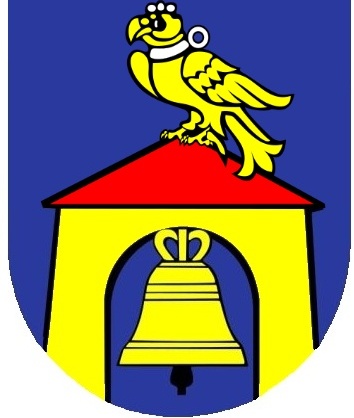 Niechlów, maj 2021                                                                                                                 Niechlów, dnia.17.05.2021 r.                                                                                                      Rada Gminy Niechlów                                                                                                      w/mNa podstawie art.5a ustawy z dnia 24 kwietnia 2003 r. o działalności pożytku publicznego                        i o wolontariacie Wójt Gminy Niechlów przedkłada sprawozdanie z realizacji rocznego Programu Współpracy Gminy Niechlów z Organizacjami Pozarządowymi oraz podmiotami wymienionymi w art.3 ust.3 ustawy z dnia 24 kwietnia 2003 r. o działalności pożytku publicznego i o wolontariacie za rok 2020.                                                                                                            Z poważaniemI. WprowadzenieZgodnie z zapisami art. 5a ust.3 ustawy z dnia 24 kwietnia 2003 r. o działalności pożytku publicznego i wolontariacie (tj. Dz.u.2020, poz.1057) Wójt Gminy Niechlów w terminie do 31 maja każdego roku zobowiązany jest przedłożyć organowi stanowiącemu jednostki samorządu terytorialnego oraz opublikować  z Biuletynie Informacji Publicznej sprawozdanie z realizacji programu za rok poprzedni.„Program Współpracy Gminy Niechlów z Organizacjami Pozarządowymi oraz Podmiotami Prowadzącymi Działalność Pożytku Publicznego wymienionymi w art.3 ust.3 ustawy z dnia 24 kwietnia 2003r. i o działalności pożytku publicznego i wolontariacie na 2020r. rok.”: został uchwalony dnia 28 listopada 2019 r. Uchwałą Rady Gminy Niechlów nr XVIII/122/2019. Program został przyjęty zgodnie z zapisami ustawy z dnia 24 kwietnia 2003r. o działalności pożytku publicznego i o wolontariacie ( Dz.U. z 2020 r.,poz.1057).Celem głównym programu było kształtowanie społeczeństwa obywatelskiego,  jakości życia, pełniejsze zaspokajanie potrzeb społecznych mieszkańców oraz budowanie                                    i umacnianie partnerstwa pomiędzy gmina a organizacjami.Celami szczegółowymi programu są:Poprawa jakość życia, poprzez pełniejsze zaspokajanie potrzeb mieszkańców gminy Niechlów,Zwiększenie aktywności społeczności lokalnej,Integracja podmiotów realizujących zadania publiczne,Zwiększenie udziału mieszkańców w rozwiązywaniu lokalnych problemów,Prezentacja dorobku organizacji pozarządowych i promowania ich osiągnięć,Pomoc merytoryczna dla projektów realizowanych przez organizacje pozarządowe przyczyniając się do poprawy życia mieszkańców Gminy Niechlów poprzez organizację szkoleń, przekazywanie informacji i prowadzenia konsultacji,Otwarcie na innowacyjność i konkurencyjność.II. Otwarty konkurs ofertWspółpraca Gminy Niechlów z organizacjami pozarządowymi oraz podmiotami                                              prowadzącymi działalność pożytku publicznego polegała na zleceniu realizacji zadań     publicznych w formie wsparcia wraz z udzieleniem dotacji na dofinansowanie ich realizacji. Zlecenie realizacji zadań publicznych odbywało się po przeprowadzeniu otwartego konkursu ofert, zgodnie z trybem określonym w ustawie z dnia 24 kwietnia 2003 r. o działalności pożytku publicznego i o wolontariacie (Dz.U. z 2019 r. ,poz.688).W roku 2020 r na realizację zadań publicznych objętych Programem Współpracy przeznaczono kwotę 68.000,00 zł. W 2020 r. Gmina Niechlów ogłosiła trzy otwarte konkursy ofert obejmujące zadania                        w zakresie: „Upowszechnienia kultury fizycznej i sportu”. W ogłoszonych konkursach stowarzyszenia z terenu Gminy Niechlów złożyły 5 ofert, cztery oferty otrzymały dofinansowanie. Podpisano stosowne umowy.Udzielono łącznie dotacji na realizację przedmiotowych zadań w kwocie 67.600,00 zł.              III. Pozostałe formy współpracy Gminy Niechlów w 2020 rokuIstotnym elementem współpracy było wsparcie sektora pozarządowego także w formach pozafinansowych tj. udzielono wsparcia na potrzeby organizowanych przedsięwzięć np. poprzez udostępnienie gminnych obiektów użyteczności publicznej. Z takiej pomocy korzystała zdecydowana większość działających na terenie gminy organizacji. W ramach współpracy pozafinansowej zagwarantowano również organizacjom pozarządowym wsparcie oraz pomoc Urzędu Gminy Niechlów w zakresie możliwości pozyskania środków zewnętrznych na działalność statutową organizacji. We wrześniu 2020r. Gmina Niechlów sfinansowała zakup pucharów na zawody wędkarskie w wysokości 185,20 zł.Organizacje pozarządowe nie złożyły ofert na realizację zadań publicznych z pominięciem otwartego konkursu ofert, zgodnie z art.19a ustawy o działalności pożytku publicznego                     i o wolontariacie.            IV. Podsumowanie	W związku z pandemią COVID – 19 realizacja Programu Współpracy w roku 2020 była dla wszystkich trudna próbą. Trwająca pandemia ograniczyła działalność na każdej płaszczyźnie w tym sektora pozarządowego. Niejednokrotnie całkowicie pozbawiła możliwości realizacji zamierzonych celów i wyznaczonych zadań. Dotychczasowa działalność oraz przyjęte schematy działań zostały zawieszone. Organizacje pozarządowe oraz podmioty prowadzące działalność pożytku publicznego w okresie pandemii ograniczyły realizację zadań statutowych zgodnie z ogólnopolskimi wytycznymi. Prowadzona działalność klubów sportowych odbywała się w reżimie sanitarnym, natomiast od marca 2020 roku została zawieszona wszelka działalność, integracyjna, rozrywkowa i kulturalna.  LP.Nazwa zadaniaNazwa organizacjiPrzyznana kwota dotacji1.Upowszechnienie kultury fizycznej   i sportuGUKS „SOKÓŁ” Niechlów22.000,00 zł2.Upowszechnienie kultury fizycznej   i sportuULKS „VICTORIA” Siciny26.000,00 zł3.Upowszechnienie kultury fizycznej   i sportuKlub Sportowy Triumphator19.600,00 złŁĄCZNIE:ŁĄCZNIE:67.600,00 zł